Answers day 10Task 1Task 2Task 3Task 4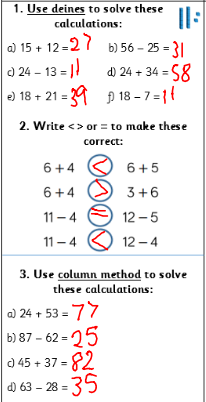 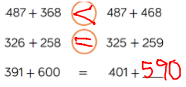 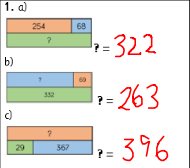 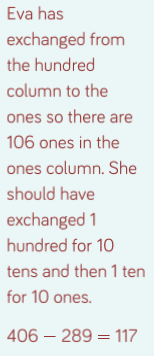 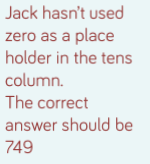 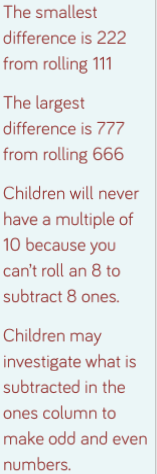 